                                                                                  Танцевать – это полезно,                                                                                  Танцевать – это красиво.                               СОВЕТЫ РОДИТЕЛЯМ.Существует множество споров, полезна хореография для детей или нет. Каждый родитель хочет, чтобы ее ребенок был сильным, гибким и уверенным в себе. Все это ему может дать такой вид деятельности, как - хореография для детей (художественно-эстетическое направление). Многие специалисты из медицинской области утверждают, что танцы являются великолепной физической практикой даже для детей. Часто возникает вопрос о целесообразности детей заниматься танцами. Многие родители считают, что если ребенок занимается хореографией, то обязательно он должен стать танцором. На самом деле, занятия танцами позволяют ребенку дать выход энергетике, заряжая одновременно его бодростью.Занимаясь танцами, ребенок учится общению со сверстниками, интересно проводит с ними время. Но те приобретенные навыки будут способствовать развитию пластики. Тренированные мышцы и красивая осанка придадут уверенности вашему ребенку, что позволит с легкостью достигать поставленных целей. Хореография для детей развивает музыкальный слух, чувство ритма. А это в свою очередь приводит к расширению музыкального и познавательного кругозора. Любые танцы, независимо от характера, способствуют развитию координации движения, и, как следствие, человек способен хорошо владеть телом, он гибок, ловок, пластичен. Самовыражение ребенка в танце, используя импровизацию, способствует и умственному развитию, поэтому хореография принесет только пользу. Хореография очень полезна и для мальчиков. Танцуя в паре с девочкой, он, ощутив ее нежность и грациозность, никогда не поднимет руку на женщину в будущем.Занятия хореографией для детей с постоянными тренировками и репетициями воспитывают трудолюбие, настойчивость, выносливость, в общем, все человеческие качества, которые так необходимы в повседневной жизни. И будьте уверены, дорогие родители, что ваш ребенок от занятий танцами станет еще здоровее и сильнее физически, а значит – физиология всего организма будет активизирована на все сто. И действительно, уже Данная информация заставляет родителей о многом призадуматься. И коль нравятся вашему ребенку танцы, пусть ими занимается на радость вам и себе.Что же дают занятия хореографией для детей?координацию;правильную осанку;крепкий мышечный корсет ;выносливость.Это только то, что касается тела. Кроме этого у ребёнка улучшится внимание, мышечная и визуальная память. Регулярные уроки хореографии для детей позволяют развить силу воли и дисциплинированность. И что очень важно, они помогают побороть природную застенчивость и научиться коммуникабельности, ведь, как правило, занятия проходят в группе и при постановке танца нужно уметь действовать сообща, а где-то и синхронно.Что требуется для занятий хореографией?Детская одежда для хореографии уже давно не проблема и не нужно вооружаться иглой и нитками. Сейчас существует множество специализированных магазинов, в которых вы найдете любую одежду и различный инвентарь для танцев. Кроме того, там же можно подобрать или заказать эффектные и яркие костюмы для последующих выступлений и приобрести детские балетки для хореографии, которые не скользят и не стесняют движений.Девочки: танцевальный купальник белого цвета, белые носочки, белая юбочка и мягкая танцевальная обувь (балетки). Волосы должны быть аккуратно убраны и не мешать ребенку во время занятий и репетиций. Мальчики: белая футболка и шортики черного цвета, носочки и мягкая танцевальная обувь (балетки) или чешки. Одежда должна быть удобной, не стеснять движения и не отвлекать ребенка от занятий.Мотивация ребенка В формировании мотивации к занятиям хореографией, несомненно, особо значимым является интерес. Он служит необходимой предпосылкой обучения.Регулярные занятия хореографией приучат ребенка к внутренней дисциплине с детства  и он получает навыки социализации, учится работать в команде, общаться с другими детьми.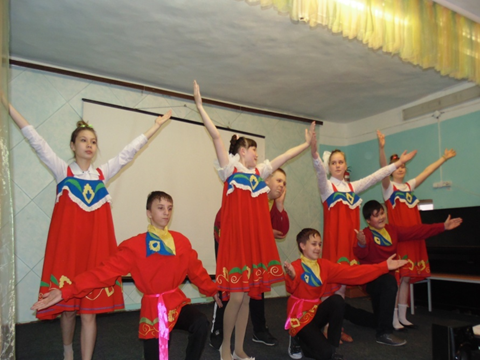 